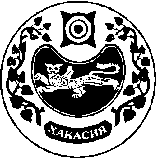 СОВЕТ ДЕПУТАТОВ  ДОМОЖАКОВСКОГО  СЕЛЬСОВЕТАР Е Ш Е Н И Еот 13 октября  2020 г.                  аал Доможаков                              №  4/2О секретаре первой сессии Совет депутатов Доможаковского  сельсовета 	В соответствии с Регламентом Совета депутатов Доможаковского  сельсовета Совет депутатов  Доможаковского  сельсоветаР Е Ш И Л:Избрать секретарем первой сессии Совета депутатов Доможаковского  сельсовета четвёртого созыва Межекову Аиму Алексеевну – депутата от четырехмандатного избирательного округа № 1.Решение вступает в силу со дня его принятия.Глава Доможаковского  сельсовета                                          Ощенкова М.В.